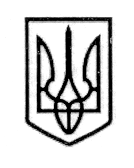 У К Р А Ї Н А СТОРОЖИНЕЦЬКА МІСЬКА РАДА ЧЕРНІВЕЦЬКОГО РАЙОНУ ЧЕРНІВЕЦЬКОЇ ОБЛАСТІВИКОНАВЧИЙ КОМІТЕТР І Ш Е Н Н Я   17  січня 2023 року                                                                         	          № 13                                                    Керуючись Законом України «Про місцеве самоврядування в Україні», Цивільним Кодексом України, Постановою Кабінету Міністрів України «Деякі питання призначення і виплати компенсації фізичним особам, які надають соціальні послуги з догляду на непрофесійній основі» від 23 вересня 2020 року № 859, розглянувши заяву  громадянина Гарагі Р.І., 02.07.1977 р.н., жителя м .Сторожинець, вул. Набережна, буд.11, враховуючи протокол комісії по призначенню та виплаті компенсації фізичним особам, які надають соціальні послуги з догляду на непрофесійній основі при Сторожинецькій міській раді,Виконавчий комітет міської ради вирішив:Відмовити в призначенні  компенсації громадянину Гаразі Руслану Івановичу 02.07.1977 р.н, жителю м. Сторожинець, вул. Набережна, буд.11,  як фізичній особі, яка надає соціальні послуги з догляду на непрофесійній основі (далі -компенсація)  за громадянином Гарагою Іваном Івановичем 11.01.1951 р.н, жителем м. Сторожинець, вул. Набережна, буд.11,  у зв’язку із перевищенням середньомісячного сукупного доходу сім’ї. Контроль за виконанням даного рішення  покласти на першого заступника міського голови Беленчука Ігоря Івановича.Сторожинецький міський голова                                   Ігор МАТЕЙЧУК Начальник відділу  організаційної та кадрової роботи                                         Ольга ПАЛАДІЙ Начальник відділу  документообігу та контролю	Микола БАЛАНЮК